INFORMAȚII PERSONALE Hopincă Laura Agripina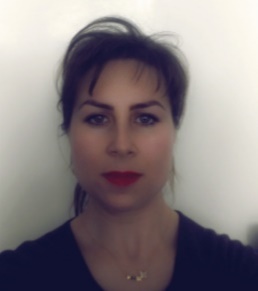  Str. Principală, nr. 369A, Sat Frumosu, Com. Frumosu, Jud. Suceava, România 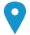     0756584471       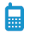  scripca_laura@yahoo.com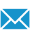 Sexul Feminin | Data nașterii 15/06/1991 | Naționalitea RomânăStare civilă CăsătorităEXPERIENȚA PROFESIONALĂ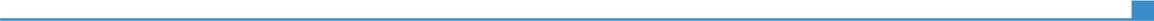 Noiembrie 2015-PrezentInginer grad II Noiembrie 2015-PrezentDirecția Sanitară Veterinară și pentru Siguranța Alimentelor, SuceavaNoiembrie 2015-PrezentPrepararea reativilor necesariEfectuarea analizelor fizico-chimice pentru miere, apa tehnologică, lapte și produse lactate, carne și preparate din carne, produse de panificație și patiserie, cereale, hrana pentru animaleAsigurarea bunei funcționări a aparaturii folosite pe secția Chimie AlimentarăEDUCAȚIE ȘI FORMAREOctombrie 2016- Prezent DoctorandOctombrie 2016- Prezent Universitatea „Ștefan cel Mare” din Suceava, Facultatea de Inginerie Alimentară, Domeniul Ingineria Produselor AlimentareUniversitatea „Ștefan cel Mare” din Suceava, Facultatea de Inginerie Alimentară, Domeniul Ingineria Produselor Alimentare2014- 2016Diplomă master2014- 2016Universitatea „Ștefan cel Mare” din Suceava, Facultatea de Inginerie Alimentară- Managementul securității mediului și siguranța alimentarăUniversitatea „Ștefan cel Mare” din Suceava, Facultatea de Inginerie Alimentară- Managementul securității mediului și siguranța alimentară2010- 2014Diplomă licență2010- 2014Universitatea „Ștefan cel Mare” din Suceava, Facultatea de Inginerie Alimentară- Ingineria Produselor AlimentareUniversitatea „Ștefan cel Mare” din Suceava, Facultatea de Inginerie Alimentară- Ingineria Produselor Alimentare2011- 2014Certificat de absolvire nivel I, formare psihopedagogică2011- 2014Universitatea „Ștefan cel Mare” din Suceava, Facultatea de Științe ale Educației, Departamentul pentru Pregătirea Personalului DidacticUniversitatea „Ștefan cel Mare” din Suceava, Facultatea de Științe ale Educației, Departamentul pentru Pregătirea Personalului Didactic2006- 2010Diplomă de bacalaureaut2006- 2010Colegiul Național „Dragoș-Vodă”, Câmpulung Moldovenesc, SuceavaColegiul Național „Dragoș-Vodă”, Câmpulung Moldovenesc, SuceavaCOMPETENȚE PERSONALEAlte limbi străine cunoscuteÎnțelegereÎnțelegereVorbireVorbirescriere Alte limbi străine cunoscuteAscultareCitireParticipare la conversațieDiscurs oral EnglezăB1B2B1B2B2FrancezăA1A2A1A1A1Niveluri: A1/2: Utilizator elementar - B1/2: Ultilizator independent - C1/2 Utilizator experimentatCadrul european comun de referință pentru limbi străineNiveluri: A1/2: Utilizator elementar - B1/2: Ultilizator independent - C1/2 Utilizator experimentatCadrul european comun de referință pentru limbi străineNiveluri: A1/2: Utilizator elementar - B1/2: Ultilizator independent - C1/2 Utilizator experimentatCadrul european comun de referință pentru limbi străineNiveluri: A1/2: Utilizator elementar - B1/2: Ultilizator independent - C1/2 Utilizator experimentatCadrul european comun de referință pentru limbi străineNiveluri: A1/2: Utilizator elementar - B1/2: Ultilizator independent - C1/2 Utilizator experimentatCadrul european comun de referință pentru limbi străineCompetențe de comunicareCapacitate bună de comunicare, punctualitate, seriozitate, corectitudine. Competențe organizaționale / managerialeAptitudini de organizare și analiză, capacitatea de a trata cu confidențialitate informațiile obținute în exercitarea atribuțiilor de serviciu. Competențe dobândite la locul de muncăCapacități bune de manipulare a aparaturii de laborator și de efectuare a determinărilor fizico-chimice pe produse alimentare, dobândite ca urmare a activităților de cercetare.Competene digitaleConpetențe avansate de hardware și software Microsoft Office (Word, Excel, Power Point), Autodesk Inventor, programe de prelucrare statistică (Origin, SPSS)Brevete și invențiiAmariei Sonia, Gutt Gheorghe, Scripcă Laura Agripina, Method and process for improving the texture of honey, A23L21/25, Priorities: RO201800754A·2018-09-28 Application: RO201800754A·2018-09-28Publication: RO133930A2·2020-03-30Published as: RO133930A2https://worldwide.espacenet.com/patent/search/family/070053953/publication/RO133930A2?q=scripca%20lauraParticipări la conferințeLucrări publicate în căți de abstracteLucrări ISI publicateL. Scripcă- Research on honey crystallization- Conferința Internațională „Student în Bucovina”, Suceava, România, 10-11 noiembrie 2016, pagina 18, Link: https://vdocument.in/student-in-bucovina.html, ISSN 2068-7648.L. Scripcă, S. Amariei- Influence of sugar profile in texture of honey - Conferința Internațională 85 International scientific conference of young scientists and students "Youth Scientific Achievements to the 21st Century Nutrition Problem Solution" Kiev, 11-12 aprilie, 2019, pagina 20 Link: http://sw.nuft.edu.ua/ConferenceUKR/Books%20of%20abstracts/2019/Book%20of%20abstract%202019.pdf, 2019, ISBN 978-966-612-225-7L. Scripcă, S. Amariei- Influence of chemical parameters in honey crystalisation- Conferința Internațională 85 International scientific conference of young scientists and students "Youth Scientific Achievements to the 21st Century Nutrition Problem Solution" Kiev, 11-12 aprilie, 2019, pagina 20 Link: http://sw.nuft.edu.ua/ConferenceUKR/Books%20of%20abstracts/2019/Book%20of%20abstract%202019.pdf, 2019, ISBN 978-966-612-225-7L. Scripcă, S. Amariei- Research on honey crystallization-  Revista de Chimie București, volume 69, 10/2018, DOI: https://doi.org/10.37358/RC.18.10.6660, 2018, ISSN 2668-8212L.A. Scripcă, L. Norocel, S. Amariei-  Comparison of physicochemical, microbiological properties and bioactive compounds content of grassland honey and other floral origin honeys,  Molecules Journal (MDPI) 24(16), 2932, DOI: 10.3390/molecules24162932 Link: https://www.mdpi.com/1420-3049/24/16/29322019, ISSN 1420-3049S. Amariei, L. Norocel, L.A. Scripcă-  An innovative method for preventing honey crystallization, Innovative Food Science and Emerging Technologies, Volume 66, December 2020, 102481, DOI: https://doi.org/10.1016/j.ifset.2020.102481, Link: https://www.sciencedirect.com/science/article/pii/S1466856420304276, 2020, ISSN 1466-8564L.A. Scripcă, S. Amariei-  The use of ultrasound for preventing honey crystallization,   Foods Journal (MDPI), 10(4), 773, DOI: 10.3390/foods10040773 Link: https://www.mdpi.com/2304-8158/10/4/773, 2021, ISSN 2304-8158 Scripcă, L. A., Amariei, S. (2021). The Influence of Chemical Contaminants on the Physicochemical Properties of Unifloral and Multifloral Honey. Foods, 10(5), 1039. DOI: https://doi.org/10.3390/foods10051039,  ISSN 2304-8158